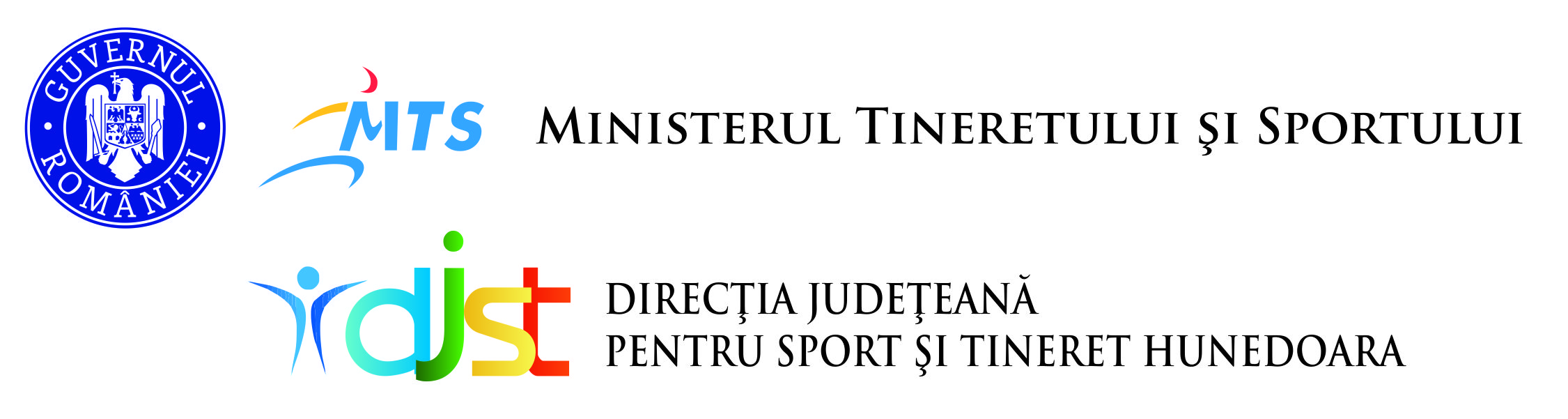 GALA VOLUNTARIATULUI 2020Formular de nominalizareCategoria PROIECTUL DE VOLUNTARIAT AL ANULUIDate de identificareDenumire proiect:Organizația / instituția:Adresa:Email:Telefon:Președinte / Director:Domeniul la care este propus: marcați cu X domeniul la care se încadrează proiectul propus- Artă și cultură - Social- Protecția mediului- Sport și recreere- Educație- Elevi- Sănătate- Tineret2. Descrierea cantitativă a proiectului de voluntariat nominalizat- Perioada de desfășurare a proiectului:- Bugetul în RON al proiectului:- Enumerați partenerii, finanțatorii și/sau susținătorii proiectului:- Specificați acoperirea geografică (localitățile) a proiectului- Numărul de voluntari implicați în cadrul proiectului:3. Descrierea calitativă a proiectului de voluntariat- Enumerați scopul și obiectivele proiectului:- Descrieți pe scurt schimbările produse de proiectul nominalizat și măsura în care și-a atins obiectivele:-Descrieți rolul voluntarilor în cadrul proiectului:Trimiteți pe email la adresa djst.hunedoara@gmail.com 3 fotografii sugestive despre proiectul de voluntariat propus.